2023 夏休み！ 小学生と保護者の建設現場見学会申込書宮城県大河原土木事務所河川砂防第一班　　夏休み建設現場見学会担当　針生、佐々木　宛○申込方法（下記より選択ください）１．申込フォーム　　　右記QRコードから申込み２．ＦＡＸ　　		０２２４－５３－８０９０３．メール　　		okdbkk1@pref.miyagi.lg.jp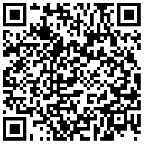 ４．郵送※又は持参	〒989-1243　柴田郡大河原町字南129-1　　　　　 （※7/19必着）	宮城県大河原土木事務所　　　　　　　　　　　　　	夏休み建設現場見学会係　宛　　　○申込者　 【同行保護者】○問合先　　◆宮城県大河原土木事務所河川砂防第一班　担当　針生、佐々木　宛989-1243　柴田郡大河原町字南129-1℡０２２４－５３－１４３４　okdbkk1@pref.miyagi.lg.jp○問合先　　　◆宮城県建設業協会仙南支部　 佐久間　宛989-1245　柴田郡大河原町字新南50-3℡０２２４－５３－３３５８　sennan@miyakenkyo.or.jp※ 参加の決定については、申し込みいただいた全員にメール等でお知らせしますが、7月21日（金）までに届かない場合は、ご連絡ください。ふりがな学校名学年性別氏　　　名学校名学年性別年生年生年生年生ふりがな郵便番号・住所氏　　　名郵便番号・住所〒〒電話番号メールアドレス